Колосс  Родосский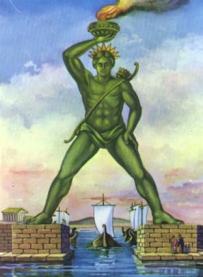 http://ru.wikipedia.org/wikihttp://ctoday.ruhttp://7wonders.http://7wonders.worldstreasure.comhttp://slovari.yandex.ru/dicthttp://chudo-7.narod.ruhttp://historic.ruhttp://www.4ygeca.comhttp://www.krugosvet.ruhttp://www.way-s.ruhttp://primeinfo.net.